Ҡ А Р А Р 	                                                                                        ПОСТАНОВЛЕНИЕ8 апрель  2019 йыл                                                № 34                              8 апреля  2019 годаОло Әбеш ауылы                                                                                        село БольшеабишевоОб утверждении квалификационных требований для замещения должностей муниципальной службы в Администрации сельского поселения Абишевский сельсовет муниципального района Хайбуллинский район Республики БашкортостанВ соответствии со статьей 9 Федерального закона от 02 марта 2007 года № 25-ФЗ "О муниципальной службе в Российской Федерации", статьей 7 Закона Республики Башкортостан от 16 июля 2007 года № 453-з "О муниципальной службе в Республике Башкортостан" Администрация сельского поселения Абишевский сельсовет муниципального района Хайбуллинский район Республики Башкортостан ПОСТАНОВЛЯЕТ:1. Утвердить прилагаемые квалификационные требования для замещения должностей муниципальной службы в Администрации сельского поселения Абишевский сельсовет муниципального района Хайбуллинский район Республики Башкортостан согласно приложению.2. Разместить на официальном сайте сельского поселения Абишевский сельсовет муниципального района Хайбуллинский район Республики Башкортостан. 3. Контроль за исполнением настоящего Постановления оставляю за собой.Глава сельского поселения                                                 Т.М.Юнусов                                                                                                                                                             Приложениек постановлениюАдминистрациисельского поселенияАбишевский сельсоветмуниципального районамуниципального района Хайбуллинский район Республики Башкортостан№ 34 от 08.04. 2019 года                                    Квалификационные требования для замещения должностей муниципальной службы в Администрации сельского поселения Абишевский сельсовет муниципального района Хайбуллинский район Республики Башкортостан	1. Для замещения должностей муниципальной службы квалификационные требования предъявляются к уровню профессионального образования, стажу муниципальной службы или стажу работы по специальности, направлению подготовки, знаниям и умениям которые необходимым для исполнения должностных обязанностей, а также при наличии соответствующего решения представителя нанимателя (работодателя) - к специальности, направлению подготовки.	2. Для замещения должностей муниципальной службы устанавливаются следующие квалификационные требования:	1) по высшим должностям муниципальной службы (5-я группа):высшее профессиональное образование не ниже уровня специалитета, магистратуры;стаж государственной и (или) муниципальной службы или стаж работы по специальности, направлению подготовки не менее 4 лет;	2) по главным должностям муниципальной службы (4-я группа):высшее профессиональное образование не ниже уровня специалитета, магистратуры;стаж государственной и (или) муниципальной службы или стаж работы по специальности, направлению подготовки не менее 2 лет;	3) по ведущим должностям муниципальной службы (3-я группа):высшее образование;без предъявления требований к стажу;	4) по старшим должностям муниципальной службы (2-я группа): профессиональное образование;без предъявления требований к стажу;	5) по младшим должностям муниципальной службы (1-я группа): профессиональное образование;без предъявления требований к стажу.	3. Для лиц, имеющих дипломы специалиста или магистра с отличием, в течение трех лет со дня выдачи диплома устанавливаются квалификационные требования к стажу муниципальной службы или стажу работы по специальности, направлению подготовки для замещения главных должностей муниципальной службы - не менее одного года стажа муниципальной службы или стажа работы по специальности, направлению подготовки.БАШКОРТОСТАН РЕСПУБЛИКАҺЫ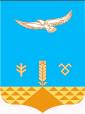 АДМИНИСТРАЦИЯХӘЙБУЛЛА  РАЙОНЫМУНИЦИПАЛЬ РАЙОНЫНЫҢӘБЕШ АУЫЛ СОВЕТЫАУЫЛ БИЛӘМӘҺЕХАКИМИӘТЕОло  Әбеш ауылы, Мәктәп урамы, 7, 453814,тел. (34758) 2-34-46, abishselsovet @ mail.ruСЕЛЬСКОГО ПОСЕЛЕНИЯ АБИШЕВСКИЙ СЕЛЬСОВЕТ МУНИЦИПАЛЬНОГО РАЙОНА ХАЙБУЛЛИНСКИЙ РАЙОН  РЕСПУБЛИКИ БАШКОРТОСТАНc.Большеабишево, ул.Школьная, 7, 453814,тел. (34758) 2-34-46, abishselsovet @ mail.ru